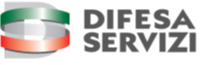 Via Flaminia, 335– 00196 RomaC.F./P.I. 11345641002AUTODICHIARAZIONE RELATIVA AL PIANO TRIENNALE DI PREVENZIONE DELLA CORRUZIONE RIFERITA ALL’AVVISO PUBBLICO PER LA RICERCA DI SPONSORIZZAZIONI PER I SEGUENTI EVENTI: Marina Militare Nastro Rosa Tour 2020 – Showcase Event edizione 2021 - Venezia e Trieste Barcolana. La Ditta ………………..…………………………………………. (di seguito denominata Ditta),sede legale in ………………………….., via ………………………………………….……n…….codice fiscale/P.IVA ……………………….………., rappresentata da ……………………………..……………………………….... in qualità di ………..……………………………………………..VISTOil Piano Triennale di Prevenzione della Corruzione (P.T.P.C) in corso di validità, consultabile sul sito www.difesaservizi.it; il  D.Lgs. 30 marzo 2001, nr. 165 – Art. 53, comma 16 ter; DICHIARAdi non avere concluso e di impegnarsi a non concludere contratti di lavoro subordinato o autonomo e di non aver attribuito e di impegnarsi a non attribuire incarichi ad ex dipendenti dell’Amministrazione Difesa che hanno esercitato poteri autoritativi o negoziali per conto della suddetta Amministrazione per il triennio successivo alla cessazione del rapporto di servizio/impiego. data______________                                            							Per la ditta:                                                                                  ______________________________                                                                                                                (il legale rappresentante)                                                                                  ______________________________                                                                                                               (firma leggibile)N.B.: Il presente documento deve essere obbligatoriamente sottoscritto e presentato insieme all’offerta da ciascun partecipante alla gara in oggetto. La mancata consegna del presente documento debitamente sottoscritto comporterà l’esclusione dalla gara.